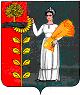 Администрация сельского поселения Новочеркутинский сельсовет Добринского муниципального района Липецкой областиРоссийской ФедерацииПОСТАНОВЛЕНИЕ09.06.2022                            с. Новочеркутино                                     № 48О Порядке сообщения  муниципальными  служащими администрации сельского поселения Новочеркутинский сельсовет Добринского муниципального района о прекращении гражданства Российской Федерации, о приобретении гражданства (подданства) иностранного государстваНа основании Федерального закона от 30.04.2021 №116-ФЗ "О внесении изменений в отдельные законодательные акты Российской Федерации", Федерального закона от 02.03.2007 №25-ФЗ "О муниципальной службе в Российской Федерации", руководствуясь Уставом сельского поселения, администрация сельского поселения Новочеркутинский сельсовет,ПОСТАНОВЛЯЕТ:1. Утвердить Порядок сообщения муниципальными служащими администрации сельского поселения Новочеркутинский сельсовет Добринского муниципального района о прекращении гражданства Российской Федерации, о приобретении гражданства (подданства) иностранного государства (прилагается).2. Ознакомить с настоящим постановлением муниципальных служащих администрации сельского поселения Новочеркутинский сельсовет.3. Обнародовать настоящее постановление в установленном порядке, разместить на официальном сайте сельского поселения Новочеркутинский сельсовет.4. Контроль за исполнением настоящего постановления оставляю за собой.Глава администрации                                                 Е.Е.ЗюзинаПринят    постановлением администрации   сельского поселения  Новочеркутинский сельсовет   от 09.06.2022 № 48Порядок Сообщения  муниципальным служащими администрации сельского поселения Новочеркутинский сельсовет Добринского муниципального района о прекращении гражданства Российской Федерации, о приобретении гражданства (подданства) иностранного государства1. Настоящий Порядок, в соответствии со статьей 42 Федерального закона от 06.10.2003 №131-ФЗ "Об общих принципах организации местного самоуправления в Российской Федерации", пунктами 9 и 9.1 части 1 статьи 12 Федерального закона от 02.03.2007 №25-ФЗ "О муниципальной службе в Российской Федерации", устанавливает процедуру сообщения муниципальными служащими администрации сельского поселения Новочеркутинский сельсовет Добринского муниципального района (далее - муниципальный служащий) представителю нанимателя (работодателя) в лице главы сельского поселения Новочеркутинский сельсовет Добринского муниципального района (далее - представитель нанимателя (работодателя):1) о прекращении гражданства Российской Федерации либо гражданства (подданства) иностранного государства - участника международного договора Российской Федерации, в соответствии с которым иностранный гражданин имеет право находиться на муниципальной службе (далее - о прекращении гражданства);2) о приобретении гражданства (подданства) иностранного государства либо получении вида на жительство или иного документа, подтверждающего право на постоянное проживание гражданина на территории иностранного государства (далее - о приобретении гражданства).2. Для целей настоящего Порядка используются понятия в тех значениях, в которых они используются в Федеральном законе от 02.03.2007 № 25-ФЗ "О муниципальной службе в Российской Федерации" и Федеральном законе от 31.05.2002 №62-ФЗ "О гражданстве Российской Федерации".3. Муниципальный служащий обязан сообщить представителю нанимателя (работодателю) о прекращении гражданства, о приобретении гражданства в день, когда ему стало известно об этом, но не позднее пяти рабочих дней со дня прекращения гражданства, со дня приобретения гражданства в письменном виде по форме согласно приложению 1 к настоящему Порядку (далее - сообщение).В случае если о прекращении гражданства, о приобретении гражданства муниципальному служащему стало известно в нерабочий день, в период нахождения его в отпуске, командировке либо в период временной нетрудоспособности, сообщение представителю нанимателя (работодателю) направляется посредством факсимильной, электронной или иной связи с последующим представлением оригинала сообщения в течение первого рабочего дня, следующего за нерабочим днем, либо первого рабочего дня, следующего за днем окончания отпуска, командировки или периода временной нетрудоспособности.4. В сообщении указываются:1) фамилия, имя, отчество (последнее - при наличии) муниципального служащего, направившего сообщение, замещаемая им должность муниципальной службы;2) при прекращении гражданства: наименование государства, в котором прекращено гражданство (подданство) (Российской Федерации либо иностранного государства - участника международного договора, в соответствии с которым иностранный гражданин имеет право находиться на муниципальной службе), дата прекращения гражданства;3) при приобретении гражданства: наименование иностранного государства, в котором приобретено гражданство (подданство) либо получен вид на жительство или иной документ, подтверждающий право на постоянное проживание гражданина на территории иностранного государства, дата приобретения гражданства либо права на постоянное проживание гражданина на территории иностранного государства;4) дата составления сообщения и подпись муниципального служащего.К сообщению прилагаются документы либо копии документов, подтверждающие наступление указанных выше обстоятельств.5. Муниципальный служащий представляет сообщение в администрацию сельского поселения Новочеркутинский сельсовет Добринского муниципального района, для регистрации и рассмотрения в соответствии с настоящим Порядком.6. Сообщение, представленное муниципальным служащим, подлежит регистрации в течение одного рабочего дня, со дня его поступления, уполномоченным должностным лицом администрации сельского поселения Новочеркутинский сельсовет Добринского муниципального района (далее - уполномоченное лицо) в Журнале регистрации сообщений о прекращении гражданства Российской Федерации, о приобретении гражданства (подданства) иностранного государства (далее - Журнал регистрации сообщений), форма которого определена приложением 2 к настоящему Порядку.На сообщении, представленном муниципальным служащим, уполномоченным лицом, также указывается дата и номер регистрации исходя из данных Журнала регистрации сообщений.Журнал регистрации сообщений должен быть прошнурован, пронумерован и заверен подписью уполномоченного лица и печатью.Ведение и хранение Журнала регистрации сообщений осуществляется уполномоченным лицом в соответствии с установленным порядком делопроизводства.7. В течение одного рабочего дня после регистрации сообщение передается для рассмотрения главе администрации сельского поселения Новочеркутинский сельсовет Добринского муниципального района, которым по результатам изучения представленных документов, готовится мотивированное заключение, содержащее информацию, полученную от муниципального служащего, направившего сообщение, а также вывод о наличии либо отсутствии выявленных, при рассмотрении сообщения нарушений требований Федерального закона от 02.03.2007 №25-ФЗ "О муниципальной службе в Российской Федерации", при прохождении муниципальным служащим муниципальной службы и предложение о принятии решения в соответствии с законодательством Российской Федерации.8. В ходе рассмотрения поступившего от муниципального служащего сообщения, глава администрации сельского поселения Новочеркутинский сельсовет Добринского муниципального района, вправе получать от данного муниципального служащего письменные и устные пояснения, по изложенным в сообщении обстоятельствам, а также дополнительные документы.9. Мотивированное заключение, сообщение и документы, не позднее четырех рабочих дней со дня регистрации сообщения, представляются главе администрации сельского поселения Новочеркутинский сельсовет Добринского муниципального района (лицу, исполняющему его обязанности), для принятия решения в соответствии со статьей 13 Федерального закона от 02.03.2007 № 25-ФЗ "О муниципальной службе в Российской Федерации".10. Решение об освобождении от замещаемой должности и увольнении, муниципального служащего, в соответствии с законодательством Российской Федерации, если иное не предусмотрено законодательством Российской Федерации, принимается главой администрации сельского поселения Новочеркутинский сельсовет Добринского муниципального района (лицом, исполняющим его обязанности), не позднее семи рабочих дней со дня регистрации сообщения, и передастся со всеми материалами в течение одного рабочего дня со дня принятия в администрацию сельского поселения Новочеркутинский сельсовет Добринского муниципального района, которым осуществляется реализация данного решения в соответствии с трудовым законодательством и законодательством о муниципальной службе.11. Копия решения главы администрации сельского поселения Новочеркутинский сельсовет Добринского муниципального района, выдается муниципальному служащему, направившему сообщение, в течение двух рабочих дней со дня принятия решения, указанного в пункте 10 настоящего Порядка, лично под подпись.12. Сообщение, мотивированное заключение и иные документы, приобщаются к личному делу муниципального служащего.Приложение № 1к Порядку сообщения муниципальными служащими администрации сельского поселения Новочеркутинский сельсовет Добринского муниципального района о прекращении Гражданства Российской Федерации, о приобретении гражданства (подданства) иностранного государства______________________________________________________(должность, фамилия, инициалы представителя нанимателя)от_______________________________________________________(фамилия, имя, отчество (последнее - при наличии)______________________________________________________муниципального служащего, замещаемая должность)СООБЩЕНИЕо прекращении гражданства Российской Федерации, о приобретении гражданства (подданства) иностранного государстваВ соответствии с пунктами 9 и 9.1 части 1 статьи 12 Федерального закона от 02.03.2007 № 25-ФЗ "О муниципальной службе в Российской Федерации" сообщаю__________________________________________________________(указать)______________________________________________________________наименование государства, в котором прекращено гражданство (подданство) (Российской Федерации либо иностранного государства -______________________________________________________________участника международного договора, в соответствии с которым иностранный гражданин имеет право находиться на муниципальной службе),______________________________________________________________дату прекращения гражданства - в случае прекращения гражданства (подданства);___________________________________________________________наименование иностранного государства, в котором приобретено гражданство (подданство) либо получен вид на жительство или иной____________________________________________________________документ, подтверждающий право на постоянное проживание гражданина на территории иностранного государства, дату приобретения_____________________________________________________________гражданства либо права на постоянное проживание гражданина на территории иностранного государства - в случае приобретения гражданства __________________________________________________________________(подданства) либо получения вида на жительство или иного документа, подтверждающего право на постоянное проживание гражданина на территории иностранного государства)_________________________________        дата заполнения сообщения___________________________________________________подпись, инициалы и фамилия муниципального служащегоПриложение № 2   к Порядку сообщения муниципальными служащими   администрации сельского поселения Новочеркутинский сельсовет   Добринского муниципального района о прекращении Гражданства Российской Федерации,   о приобретении гражданства (подданства)Журнал регистрации сообщений о прекращении гражданства Российской Федерации, о приобретении гражданства (подданства) иностранного государства№п/пДата и время поступления сообщенияФ.И.О. (последнее - при наличии), должность муниципального служащего, направившего сообщениеКраткое изложение содержания сообщенияФ.И.О. (последнее - при наличии), должность и подпись уполномоченного должностного лица, принявшего сообщениеСведения о принятом нанимателем (работодателем), по сообщению решении с указанием даты принятия решенияПодпись муниципального служащего в получении копии решения нанимателя (работодателя), дата получения решения1234567